“I am the vine, 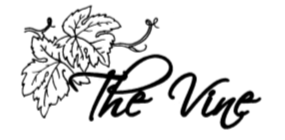    you are the branches . . .”The week of Dec. 29, 2019Westminster Presbyterian Church is an inclusive faith family, inspired by Jesus Christ, to call, nurture, and empower disciples.Sunday School of all ages will not meet this morning.The church building will be closed Jan. 1 for the holiday.Next Sunday, Jan. 5, we will have a pickup choir that will meet at 8:30 am to rehearse an easy anthem for 9:30 am worship. We will be singing a three-part arrangement of “Go, Tell It On the Mountain.” This one-time commitment is open to all!Lunch Bunch will meet on Tues., Jan. 7 at 11:30 am at the Pizza Ranch on North 84th Street. Email Ed Plander at plander@eprodigy.net if you plan to come.Westminster Choir welcomes all singers, and January is an excellent time to join! We will not rehearse on New Year's Day, but add Wed., Jan. 8 to your calendars! We will dive into new music for the spring from 6:30-8:00 pm in the sanctuary on the 8th. History Buffs will meet on Sat., Jan. 11 at 9 am in the Lounge. Our speaker will be Judi Gaiashkibos, Director, Nebraska Commission on Indian Affairs. Her topic is: “Chief Standing Bear Statue|Washington D.C.|The Rest of the Story.” Learn how this beautiful sculpture came to reside in the Rotunda of the Nation’s Capital.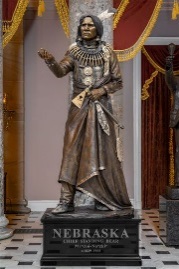 Annual committee reports are due to Tracy by Jan. 16, in order to be included in The Messenger. If you have any photo jpegs of your committee events, please include them in your email to Tracy at tracy@westminsterlincoln.org.We are looking for one or two people to be the Funeral Reception Moderator(s) at WPC. They should be able to communicate with grieving family members using compassion, patience and gentle guidance; possess good time management and organizational skills; quickly solicit volunteers from a list to assist in serving; and work with catering coordinators to order food/refreshments. Talk to Val if you have questions or are interested in this ministry. Week Beginning Dec. 29office@westminsterlincoln.org	    402-475-6702“I am the vine,    you are the branches . . .”The week of Dec. 29, 2019Westminster Presbyterian Church is an inclusive faith family, inspired by Jesus Christ, to call, nurture, and empower disciples.Sunday School of all ages will not meet this morning.The church building will be closed Jan. 1 for the holiday.Next Sunday, Jan. 5, we will have a pickup choir that will meet at 8:30 am to rehearse an easy anthem for 9:30 am worship. We will be singing a three-part arrangement of “Go, Tell It On the Mountain.” This one-time commitment is open to all!Lunch Bunch will meet on Tues., Jan. 7 at 11:30 am at the Pizza Ranch on North 84th Street. Email Ed Plander at plander@eprodigy.net if you plan to come.Westminster Choir welcomes all singers, and January is an excellent time to join! We will not rehearse on New Year's Day, but add Wed., Jan. 8 to your calendars! We will dive into new music for the spring from 6:30-8:00 pm in the sanctuary on the 8th. History Buffs will meet on Sat., Jan. 11 at 9 am in the Lounge. Our speaker will be Judi Gaiashkibos, Director, Nebraska Commission on Indian Affairs. Her topic is: “Chief Standing Bear Statue|Washington D.C.|The Rest of the Story.” Learn how this beautiful sculpture came to reside in the Rotunda of the Nation’s Capital.Annual committee reports are due to Tracy by Jan. 16, in order to be included in The Messenger. If you have any photo jpegs of your committee events, please include them in your email to Tracy at tracy@westminsterlincoln.org.We are looking for one or two people to be the Funeral Reception Moderator(s) at WPC. They should be able to communicate with grieving family members using compassion, patience and gentle guidance; possess good time management and organizational skills; quickly solicit volunteers from a list to assist in serving; and work with catering coordinators to order food/refreshments. Talk to Val if you have questions or are interested in this ministry. Week Beginning Dec. 29office@westminsterlincoln.org	    402-475-6702Sun. (29)9 AM Fellowship Time9:30 AM Worship12 Noon Sudanese Worship Mon. (30)7 PM Recovery GroupWed. (1) New Year’s DayChurch Building ClosedThurs. (2)6:30 AM Koop Group5 PM PNC6 PM Open GymSun. (5)9 AM Fellowship Time9 AM Middle School Class9 AM High School Class9:30 AM Worship with Communion9:45 AM Faith Village, Kids of Eden (KOE)10:40 AM Confirmation Class10:45 AM Adult Forum: Jack Gould, Issues Chair, Common Cause10:45 AM Bible Class12 Noon Sudanese WorshipThank You to Our Volunteers This Week! Joan Roberts, Barb Andersen, Josh Whitfield, Carol Bishop, Jim Bishop, Susie Hughes, Wes PutnamMinisters: All MembersPastor: Rev. Dr. Val PutnamParish Associate: Rev. Dr. Jimmy ShelbournParish Associate for PW: Rev. Ellen DavisInterim Children’s Ministry Coordinator: Sandi LarsonOrganist/Pianist: John RossChoir Director: Laura RossSound: Steve Braswell and Dale MinterUshers: Joyce Douglas, Adam Ferguson, Annie Ferguson, Brandi Jording, Shawn Jording, Caroline Schainost, and Steve TitusGreeters: Emily Shelstad, Kathy RohwedderAcolytes: Isaac HemmerlingSun. (29)9 AM Fellowship Time9:30 AM Worship12 Noon Sudanese Worship Mon. (30)7 PM Recovery GroupWed. (1) New Year’s DayChurch Building ClosedThurs. (2)6:30 AM Koop Group5 PM PNC6 PM Open GymSun. (5)9 AM Fellowship Time9 AM Middle School Class9 AM High School Class9:30 AM Worship with Communion9:45 AM Faith Village, Kids of Eden (KOE)10:40 AM Confirmation Class10:45 AM Adult Forum: Jack Gould, Issues Chair, Common Cause10:45 AM Bible Class12 Noon Sudanese WorshipThank You to Our Volunteers This Week! Joan Roberts, Barb Andersen, Josh Whitfield, Carol Bishop, Jim Bishop, Susie Hughes, Wes PutnamMinisters: All MembersPastor: Rev. Dr. Val PutnamParish Associate: Rev. Dr. Jimmy ShelbournParish Associate for PW: Rev. Ellen DavisInterim Children’s Ministry Coordinator: Sandi LarsonOrganist/Pianist: John RossChoir Director: Laura RossSound: Steve Braswell and Dale MinterUshers: Joyce Douglas, Adam Ferguson, Annie Ferguson, Brandi Jording, Shawn Jording, Caroline Schainost, and Steve TitusGreeters: Emily Shelstad, Kathy RohwedderAcolytes: Isaac Hemmerling